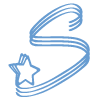 OBJECTIVEUpcoming graduate seeking an entry level or internship opportunity in graphic /multimedia design field where I can use my skills and abilities to contribute to the further growth of your organizationBachelor of Science in Multimedia Design and DevelopmentTrack: Graphic and Multimedia DesignDeVry University – Orlando, FLGraduation Date: June 2013GPA: 3.34Dean's List - Summer 2010, Spring 2011, Spring 2012, Summer 2012, Fall 2012, Spring 2013Delta Epsilon Iota Academic Honor SocietyAdvanced Design and Rapid VisualizationInformation DesignWeb AnimationInstructional Design for MultimediaAdvanced Web DesignMultimedia StandardsWeb Video Fundamentals with LabAdvanced Imaging with LabAdvanced Illustrations with Lab3D model Design and Construction with LabBilingual (Spanish)Adobe Suite CS5 - Photoshop, Illustrator, Dreamweaver, FlashSony Vegas Pro 10ActionScript 3.0CSSHTMLMicrosoft Word, PowerPoint, Excel, Visio Senior Project, Marketing and Graphic Design2013A group project which consisted of the entire class acting as a company presenting a new product, DV Enterprise (fictional company) may or may not release. That product was a line of assistant robots, called Robo-Tee; for the elderly in nursing homes with the first generation robot being Robo-Tee Assistant (RTA).Researched similar products and target audienceWas in charge of robot features and designCreated advertisement and design with Adobe Illustrator and Adobe Photoshop Kairos Community Church- Reflection Youth Flyer2012Kairos Community Church youth group had an event where the youth would stay at the church over night while they had worship, read scripture, and did different activities.Second Annual “Survival” lockinThe flyer was used for the eventCreated in Adobe Illustrator with their logoGame Zone Logo2012In a group project, a website was created for a fictional mall with each group member in charge of creating a store. I was in charge of a video game store for everyone in the whole family called Game Zone.Logo for a fictional video game shop in a fictional mallGame control buttons incorporated into logoCreated in Adobe PhotoshopVolunteer – Assistant, Osceola Center for Early Learning2013 - PresentUpdate and organize paperwork; write down phone messages; and create copiesLaminate and cut what is needed for curriculum and inventoryYouth Leader – Administration, Kairos Community Church2011 - 2012Updated information and contacts in Excel spreadsheetsInformed participants of upcoming eventsSunday School Teacher – Administration, Kairos Community Church2011 - 2112Taught curriculum, oversaw activities, prayer, and ensured snacks were distributed to a classroom size of about ten children.Responsible for maintaining cleanliness of classroomsVolunteer – Osceola Council on AgingSummer 2009Assisted in the preparation of events; accompanied and interacted with the elderlyServed food to two patients and aided those in wheel chairsVolunteer – Neptune Elementary Teacher AssistantSummer 2009Made in-class preparations for the new school yearChanged the bulletin boards outside the classroom